Уважаемые родители! Проблема потребления наркотических и психоактивных веществ среди детей и подростков является значимой и представляет серьезную опасность для здоровья подрастающего поколения.В последнее время популярность среди подростков завоевывают СНЮСЫ.СНЮС - содержащие никотин сосательные ароматизированные смеси. СНЮС известен в Швеции с XVII века. В современном обществе он обрел популярность на волне законов о запрете курения в общественных местах. Его используют как бездымную альтернативу сигаретам. В сравнении с курильщиками потребители СНЮСОВ получают более внушительную разовую дозу никотина. Сеанс рассасывания СНЮСА длится 5-30 минут. За это время в организм поступает от 20 мг тонизирующего вещества. В ходе выкуривания крепкой сигареты «порция» никотина составляет не более 1,5 мг. Из пакетика, размещенного прямо в полости рта, никотин ещё и впитывается гораздо быстрее.Распространяется СНЮС в пакетиках белого цвета, расфасованных и упакованных в небольшие банки ярких дизайнов, похожие на коробочки с конфетами или мелкими канцелярскими изделиями. В каждой такой «шайбе» – измельченные листья растений, соль, различные вкусовые добавки-ароматизаторы (чаще всего ментоловые) и, конечно, химический никотин. О появлении СНЮСА в вашем доме расскажет запах – в пакетики добавляют сильные ароматизаторы – чаще всего, ментол. Увлекшись СНЮСОМ, ребенок может начать беспричинно плеваться – это естественная реакция организма. Ну и, конечно, чаще просить деньги.Обратите внимание! симптомы и внешние признаки: Ухудшение дыхательных функций Раздражение  слизистой оболочки глаз Головные боли, головокружение Учащенное сердцебиение Заложенность носа Першение в горле, кашель Раздражительность Потеря аппетита, тошнота Ухудшение мыслительных процессов, памяти, снижение внимания.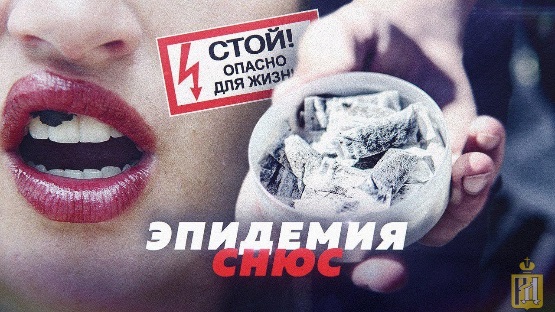 Последствия употребления СНЮСА в подростковом возрасте:● Повышенная агрессивностьи возбудимость● Нарушение памяти иконцентрации внимания● Остановка роста● Воспалительные заболевания десен, язвенные поражения слизистой оболочки полости рта, быстрое ухудшение состояния зубов, атрофия вкусовых рецепторов языка.● Как и обычный никотин, СНЮС ухудшает кровообращение, что чревато инсультом, инфарктом, и сердечно-сосудистыми заболеваниями● Высокий риск развития онкологических заболеваний, в первую очередь, полости рта, желудка, печени.Зачастую подростки употребляютСНЮСЫ вместе с безалкогольными энергетиками, спиртными напитками, чтобы усилить психостимулирующий эффект. Это представляет дополнительную опасность для организма, увеличивается нагрузка на сердце.Так как   СНЮС не имеет продуктовгорения, от курильщика не исходит характерный табачный перегар, и это выгодно подростку, который боится нареканий от взрослых за курение. Это и добавляет СНЮСУ популярности, особенно в период «школьного бунтарства».
Родители, будьте внимательны к своим детям!ОСТОРОЖНО,СНЮС!!!(Памятка для родителей)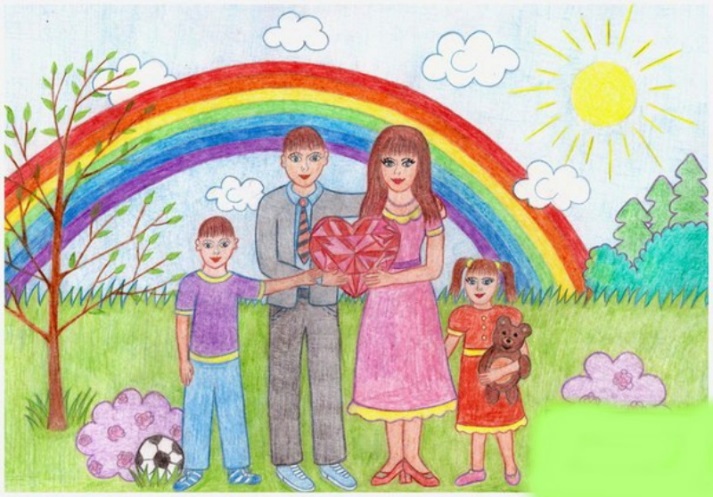 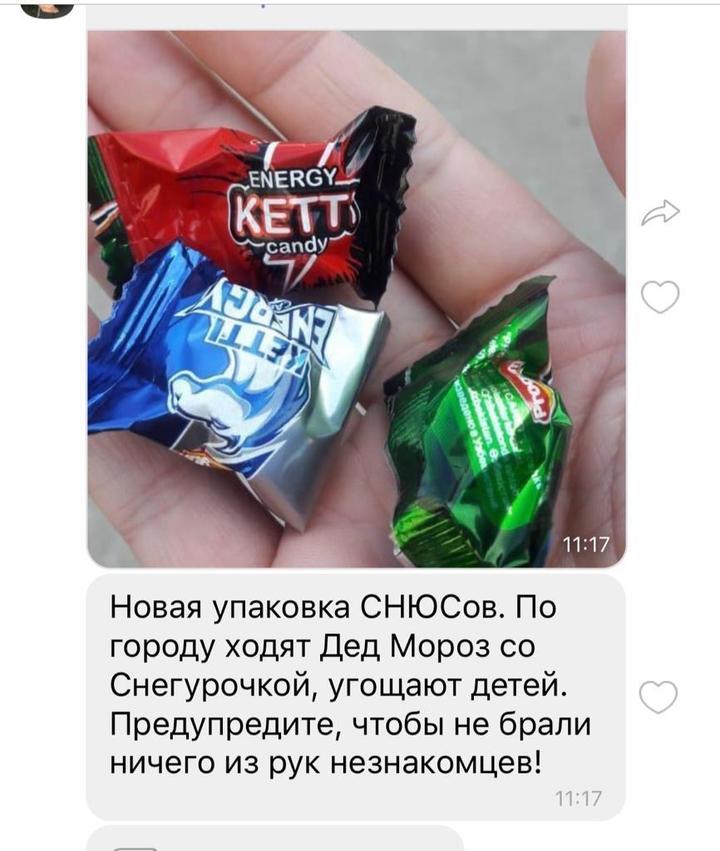 Итогом потребления СНЮСА становится быстрое формирование привычки, отказаться от которой непросто.ЗАЩИТИМ ВМЕСТЕ НАШИХ ДЕТЕЙ!!!МКДОУ детский сад «Березка»п. ТакучетВоспитатель Куткина Н.А.